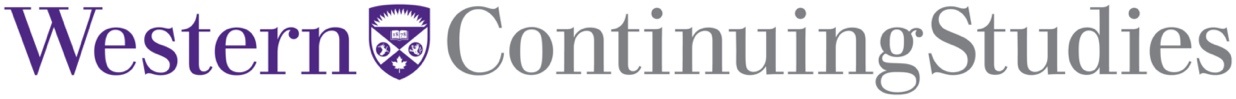 Course NameCourse CodeCourse Outline – Fall 2024Description:Instructor: Instructor Contact Information: Course Objectives: At the completion of this session, the student will be able to:Texts: all materials are provided in class.Attendance Requirements:Students are required to attend 100% of class time in order to receive a completion for this course.  A grade report can be printed from myWCS.Code of Student Conduct:The purpose of the Code of Student Conduct is to define the general standard of conduct expected of students registered at Western University, provide examples of behaviour that constitutes a breach of this standard of conduct, provide examples of sanctions that may be imposed, and set out the disciplinary procedures that the University will follow. For the complete Code of Student Conduct: http://www.uwo.ca/univsec/pdf/board/code.pdf.Course Schedule:Add topics hereEvaluation Method: As part of the course/instructor evaluation, a survey will be sent to you electronically by Continuing Studies. You will be asked the following questions. Please consider these throughout the Spark session.How would you rate your overall learning experience?How would you rate the instructor?How relevant and valuable was the content in the session?